АУДИТоффера и сайтаwww.демо.крыши-ростова.рфРекомендации по улучшению оффераВаш заголовок проигрывает конкурентам. Лучшее решение «Кровля с гарантией качества и лучшим предложением на рынке» В лид – абзаце сразу прописать преимущества: За 10 лет десятки довольных клиентов и качественных работ. Здесь приведён конкурентный анализ 3 сайтов (на Яндекс Диске, скачайте себе на рабочий стол)    https://yadi.sk/i/0Bawz_P43PjCZSНа первой странице подзаголовок «получи бесплатный расчёт сметы» лучше заменить на более понятный, например, «рассчитай цену своей крыши» «сколько стоит твоя крыша, посчитать сейчас». Кнопку «получить смету» также переименовать в более понятную клиенту «цена твоей кровли» «стоимость посчитать»В пункте «преимущества» добавить/прописать ряд услуг (хороший вариант у Вас на картинках), которые вы производите. К примеру, можно добавить «изготовление кровли по индивидуальным размерам, установка снегозадержателей, утепление кровли, гидроизоляция кровли», т.е то, что делает Ваше предложение ещё уникальнее.  В целом, под словом «преимущества» советую перефразировать предложение «Наш опыт и репутация — это самое главное, но есть еще несколько очень важных моментов» Создаётся впечатление ограниченности ваших возможностей, т.е. недостатка наработанного опыта. Такого допускать нельзя. Оформите это предложение так же картинками.В категории «наши работы» мало информации. Эта не соответствует опыту в 10 лет. Нужно больше фотографий и желательно каждую оформить комментариями. Какой материал? Процесс работы? Отличным решением будит прописать цену за эту работу.Очень хорошо, что у вас есть видео. Отличное решение. Плохо, что нет ОТЗЫВОВ. Это самое главное, что будит сливать ЦА. Хорошо, если они также будут в видео – формате. Под отзывом прописывайте контактные данные того, кто его оставил.Не прописаны условия оплаты. Оформите это на листе с прайс – листом. Рекомендации по улучшению сайтаСледует добавить прайс – лист с примерным расчётом бюджета для каждой услуги на 1 кв м на отдельном листе.Кнопка «задать вопрос» - это хорошее решение, но лучше переименовать её в «бесплатная консультация». Для клиента очень важно бывает заказать обратный звонок; эта функция должна быть включена. Добавьте дедлайн – счётчик с обратным отсчётом до конца акции или скидки (придумайте скидку или акцию) Это всегда работает. В футере (в самом низу сайта) нет  реквизитов ИП, ООО заказчика. Добавьте.Обратите внимание на советы по улучшению в картинках номер 1 форма расчёта 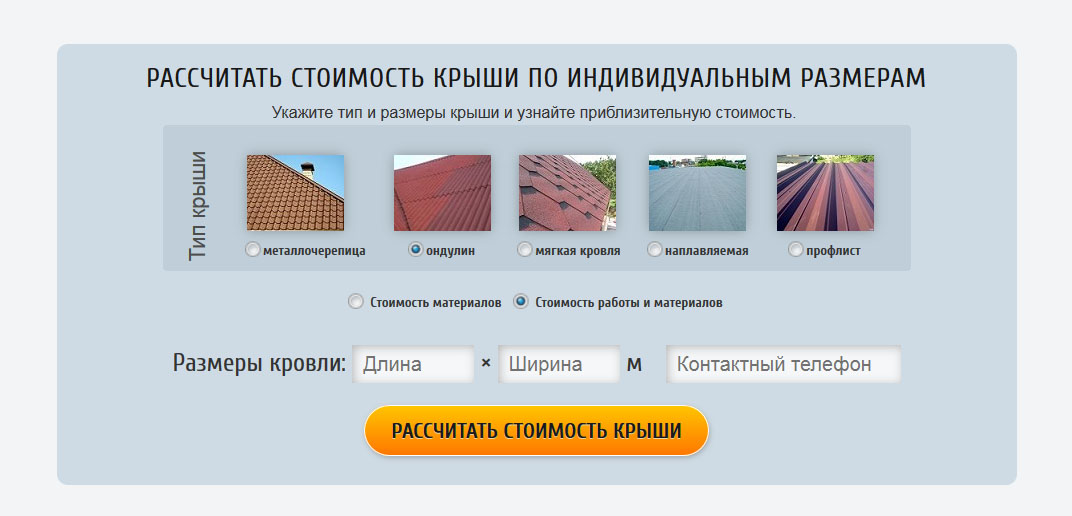 номер 2 политика конфиденциальности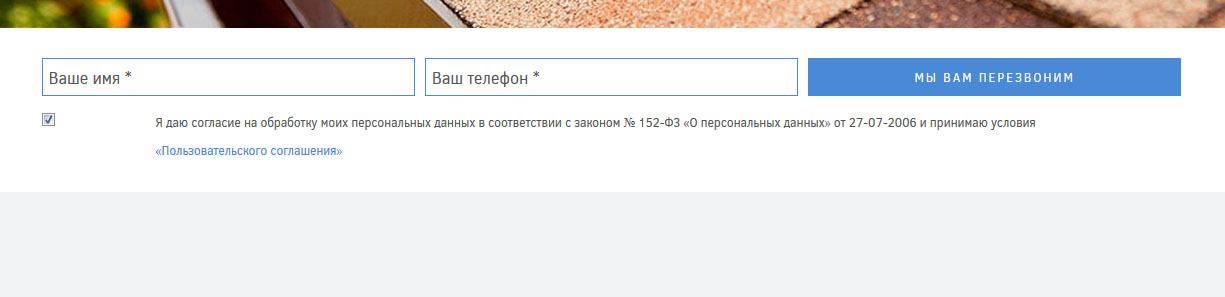 номер 3 ваши партнёры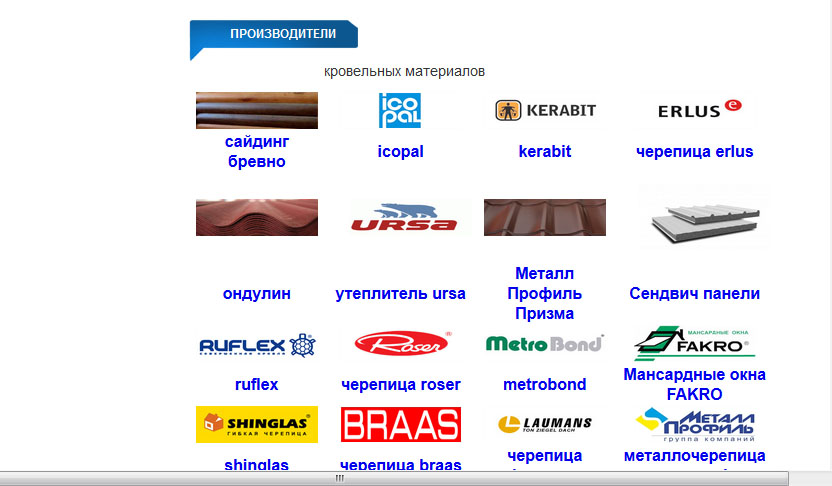 Внимание! Вносить ли все эти изменения, зависит только от Вашего мнения, но при применении всех этих рекомендаций рекламная кампания будит иметь наиболее выигрышный результат.